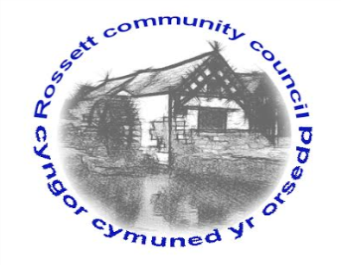 Rossett Community Council11th July 2019The next meeting of Rossett Community Council is to be held at Rossett Presbyterian Church meeting room, Station Road, Rossett on Wednesday 17th July 2019 at 7.30pm to transact the following business.Yours faithfullyWendy PaceClerk for the Council	AGENDADeclarations of InterestMembers are reminded that they should declare the existence and nature of any personal or prejudicial interest in the business of this meeting.Apologies for absence. Approval of the Minutes of the 19th June 2019 meeting.Police Report. Representation's from General PublicMatters ArisingRecreational Areas – Cllr CleaverPlanning Strategy – Cllr Cleaver/JonesToilet Block Development/Community Hub – Clerk/Cllr ParringtonVillage Festival – Volunteers for Stand – Cllr Parrington6.	Matters to be discussed:Rossett Playground CCTV – Clerk/Cllr PretsellWild Seed planting – Cllr Parrington7.	Reports : To receive updates from the following:County Councillor Jones’ ReportClerk’s Report Reports from Community Councillors8.	Planning: P/2019/0457 – 7 Shordley Close, Rossett – Two Storey Side and Single Storey Rear Extension to Dwelling.P/2019/0520 – 5 Shordley Close, Rossett – Two Storey Side Extension to Include New Entrance, Office Space and Utility Room to Ground Floor with Extended Master Bedroom and En-Suite to First Floor.9.	Finance:Finance Report Invoices payable (see attached schedule)10.	Other Items brought to the Council’s Attention by Councillors11.	Date, Venue and Time of next meeting: Wednesday 21st August 2019 at 7.30pm at Rossett Village Hall back room, Station Road._____________________________________________________________Clerk : Wendy Pace : clerk@rossettcommunitycouncil.cymruTelephone:  07421 261118